Shevchenko SergiiExperience:Position applied for: 3rd OfficerDate of birth: 15.08.1992 (age: 25)Citizenship: UkraineResidence permit in Ukraine: NoCountry of residence: UkraineCity of residence: KhersonPermanent address: Dzerzhinskogo 7, apt. 19Contact Tel. No: +38 (055) 222-61-48 / +38 (095) 935-35-51E-Mail: sergiishevchenko@yandex.ruU.S. visa: NoE.U. visa: NoUkrainian biometric international passport: Not specifiedDate available from: 10.06.2014English knowledge: GoodMinimum salary: 1200 $ per month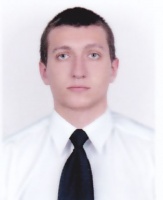 PositionFrom / ToVessel nameVessel typeDWTMEBHPFlagShipownerCrewing2nd Officer09.09.2013-03.04.2014SomiaGeneral Cargo7004Wartsila / 2400 kWt2 x 1600IranKhazar Sea Shipping LinesMarine ManOrdinary Seaman09.02.2011-05.01.2012CapricornGeneral Cargo31701030 kWt-ComorosSea Breeze Shipping Ltd.Southern Shipping CompanyDeck Cadet23.11.2010-20.02.2011Danapris 5General Cargo29101030 kWt-UkraineKDM Shipping&mdash;Deck Cadet19.08.2010-21.11.2010Danapris 2General Cargo31831030 kWt-UkraineKDM Shipping&mdash;